Pilgerreise zum hl. Pater Pio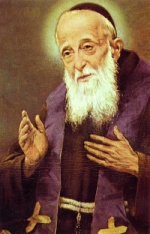 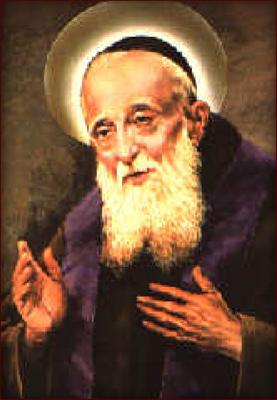 und die Stätten seines Wirkens20. – 25. März 20171. Tag, Mo. 20. 3. 20176:00 Uhr: Abfahrt vom Loretokloster, Paris –Lodron –Str11:00 Uhr Ankunft im Casa del Pellegrino in PaduaFahrt nach Padua (Jause im Bus: selbst mitgebrachte Jause)   	12:30 Uhr Mittagessen im Hotel, Ruhepause14:30 Uhr Abfahrt zum Kapuzinerkloster d. Hl. Leopold Mandic       Führung , 16:00 Uhr hl. Messe, ev. Beichtgelegenheit17:00 Uhr Rückfahrt zum Quartier, 18:30 Vesper in d. Basilika20:00 Uhr Abendessen im Hotel – Ausklang – Nachtruhe	2. Tag, Di. 21. 3. 20177:00 Uhr hl. Messe in der Basilika8:00 Uhr Frühstück9:15 Uhr Abfahrt nach San Giovanni Rotondo, Mittagessen beim Bus (Schinken, Salami, Käse,Tomaten, Obst)  Ankunft  und  Abendessen im Hotel Gran Paradiso in San Giovanni Rotondo, Übernachtung.3. Tag, Mi. 22. 3. 20177:30 Uhr  Morgenlob, 7:45 Uhr Frühstück, 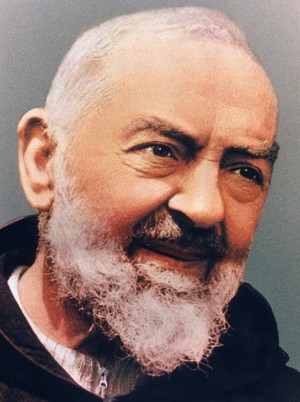 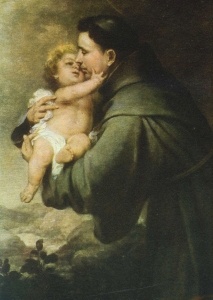 9:00 Uhr Führung durch das Kapuzinerkloster u. Info. über P. Pio.10:30 Uhr hl. Messe, Stille und Gebet. ev. Beichtgelegenheit	13:00 Uhr Mittagessen – Ruhepause.15:00 Uhr Kreuzweg, 19:00 Uhr Vesper, 19:30 Uhr Abendessen. Übernachtung4. Tag, Do. 23. 3. 2017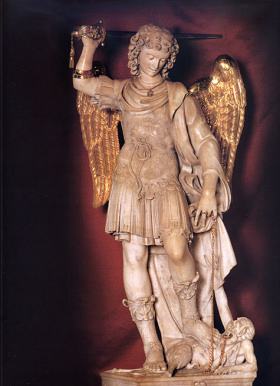 7:30 Uhr:  Laudes, 7:45 Uhr Frühstück, 9:00 Uhr:  Fahrt nach Monte Sant´ Angelo, (hl. Messe 11:00 Uhr)12:00 Uhr:  Jause beim Bus, 13:00 Uhr:  Weiterfahrt nach Lanciano (Eucharistisches Wunder)14:30 Uhr:  Andacht vor dem Allerheiligsten.15:30 Uhr: Weiterfahrt nach Manopello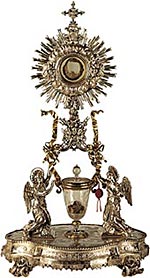              (Schweißtuch mit dem Antlitz Jesu)16:30 Uhr: Andacht beim Antlitz Jesu Christi17:30 Uhr Weiterfahrt nach Loreto	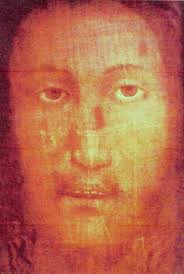 20:00 Uhr Ankunft in Loreto – Abendessen            Übernachtung in Loreto5. Tag: Fr. 24. 3. 20176:00 Uhr: Aufbruch – Weg zur Basilika6:30 Uhr: Hl. Messe im Haus von Nazaret 8:00 Uhr:  Frühstück, 9:30 Uhr: Gang zur Basilika, 10:00 Uhr  andächtiges Verweilen  event. Führung(12:30 Uhr Mittagessen im Hotel) oder Imbiss in Loreto, Ruhezeit im Hotel14:30 Uhr Fahrt nach Osimo (Josef v. Copertino)      Oder frei bis zur Marienandacht (Vorabend zu      Mariae Verkündigung).20:00 Uhr: Abendessen und Übernachtung6. Tag: Sa. 25. 3. 2017:   Hl. Messe zum Hochfest  Verkündigung des Herrn  9:00 Uhr Rückfahrt nach Salzburg.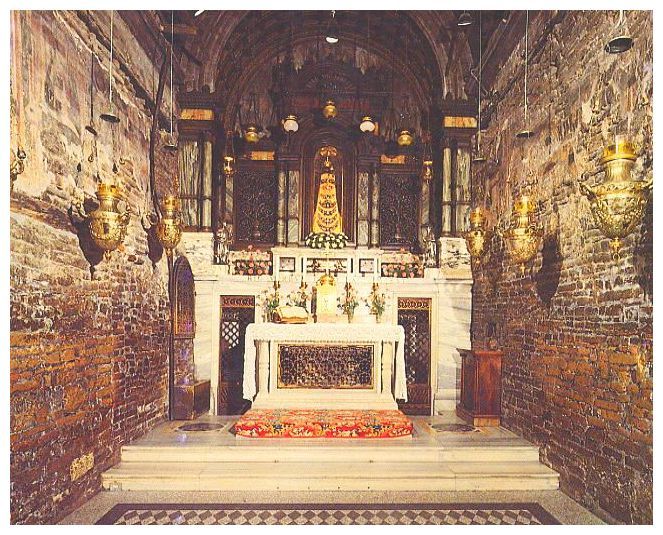  20:00 Uhr Ankunft in Salzburg . Änderungen sind vorbehalten!